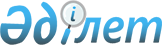 2013-2015 жылдарға арналған қалалық бюджет туралы
					
			Күшін жойған
			
			
		
					Батыс Қазақстан облысы Орал қалалық мәслихатының 2012 жылғы 14 желтоқсандағы № 9-10 шешімі. Батыс Қазақстан облысының Әділет департаментінде 2012 жылғы 26 желтоқсанда № 3124 тіркелді. Күші жойылды - Батыс Қазақстан облысы Орал қалалық мәслихатының 2014 жылғы 27 ақпандағы № 20-6 шешімімен      Ескерту. Күші жойылды - Батыс Қазақстан облысы Орал қалалық мәслихатының 27.02.2014 № 20-6 шешімімен      Қазақстан Республикасының 2008 жылғы 4 желтоқсандағы Бюджет кодексіне, Қазақстан Республикасының 2001 жылғы 23 қаңтардағы "Қазақстан Республикасындағы жергілікті мемлекеттік басқару және өзін-өзі басқару туралы" Заңының 6 бабы 1 тармағының 1) тармақшасына, Батыс Қазақстан облыстық мәслихатының 2012 жылғы 7 желтоқсандағы № 5-2 "2013-2015 жылдарға арналған облыстық бюджет туралы" (Нормативтiк құқықтық кесiмдердiң мемлекеттiк тiркеу тiзiлiмiнде № 3118 тiркелген) шешіміне сәйкес Орал қалалық мәслихаты ШЕШІМ ЕТТІ:



      1. 2013-2015 жылдарға арналған қалалық бюджет тиісінше 1, 2 және 3 қосымшаларға сәйкес, соның ішінде 2013 жылға арналған бюджет келесі көлемде бекітілсін:

      1) кірістер – 20 906 321 мың теңге, оның ішінде:

      салықтық түсімдер – 10 086 985 мың теңге;

      салықтық емес түсімдер – 156 484 мың теңге;

      негізгі капиталды сатудан түсетін түсімдер – 2 361 838 мың теңге;

      трансферттерден түсетін түсімдер – 8 301 014 мың теңге;

      2) шығындар – 20 722 767 мың теңге;

      3) таза бюджеттік кредиттеу – 0 мың теңге:

      бюджеттік кредиттер – 0 мың теңге;

      бюджеттік кредиттерді өтеу – 0 мың теңге;

      4) қаржы активтерiмен операциялар бойынша сальдо – 0 мың теңге:

      қаржы активтерiн сатып алу – 0 мың теңге;

      мемлекеттік қаржы активтерін сатудан түсетін түсімдер – 0 мың теңге;

      5) бюджет тапшылығы (профициті) – 183 554 мың теңге;

      6) бюджет тапшылығын қаржыландыру (профицитін пайдалану) – -183 554 мың теңге:

      қарыздар түсімі – 1 551 527 мың теңге;

      қарыздарды өтеу – -1 924 137 мың теңге;

      бюджет қаражатының пайдаланылатын қалдықтары – 189 056 мың теңге.

      Ескерту. 1 тармақ жаңа редакцияда - Батыс Қазақстан облысы Орал қалалық мәслихатының 23.12.2013 № 19-2 (01.01.2013 бастап қолданысқа енгізіледі) шешімімен.



      2. 2013 жылға арналған қалалық бюджет түсімдері Қазақстан Республикасының Бюджет кодексі, Қазақстан Республикасының "2013-2015 жылдарға арналған республикалық бюджет туралы" Заңы, облыстық мәслихаттың 2012 жылғы 7 желтоқсандағы № 5-2 "2013-2015 жылдарға арналған облыстық бюджет туралы" шешімі негізінде және осы шешімнің 4 тармағына сәйкес қалыптасады.



      3. Қазақстан Республикасының "2013-2015 жылдарға арналған республикалық бюджет туралы" Заңының 9 бабы басшылыққа алынсын.



      4. 2013 жылға арналған облыстық мәслихатпен белгіленген кірістерді бөлу нормативі келесі кіші кластарымен есептелсін:

      1) жеке табыс салығының қалалық бюджетке бөлінетін мөлшері – 50,3%;

      2) әлеуметтік салықтың қалалық бюджетке бөлінетін мөлшері – 50,3%.



      5. 2013 жылға арналған облыстық бюджетке бюджеттік алулардың қарастырылмайтындығы белгіленсін.



      6. 2013 жылға арналған жергілікті атқарушы органдарының резерві – 78 236 мың теңге сомасында бекітілсін.

      Ескерту. 6 тармаққа өзгерістер енгізілді - Батыс Қазақстан облысы Орал қалалық мәслихатының 25.01.2013 № 10-5, 05.07.2013 № 15-2, 20.11.2013 № 18-2, 23.12.2013 № 19-2 (01.01.2013 бастап қолданысқа енгізіледі) шешімдерімен.



      7. Жергілікті атқарушы органдарға қарасты мемлекеттік мекемелердің тауарлар өткізу мен қызмет көрсетуден түсетін түсімдері олармен Қазақстан Республикасының Бюджет кодексі және Қазақстан Республикасы Үкіметімен белгіленген тәртіпте пайдаланылсын.



      8. 2013 жылға арналған қалалық бюджетте республикалық бюджеттен нысаналы трансферттер қарастырылғаны ескерілсін:

      жалпы білім беруге – 143 848 мың теңге;

      үйде оқытылатын мүгедек балаларды жабдықпен, бағдарламалық қамтыммен қамтамасыз етуге – 7 027 мың теңге;

      мектепке дейінгі тәрбие ұйымдарының қызметін қамтамасыз етуге – 14 096 мың теңге;

      жетім баланы (жетім балаларды) және ата-аналарының қамқорынсыз қалған баланы (балаларды) күтіп-ұстауға асыраушыларына ай сайынғы ақшалай қаражат төлемдеріне – 84 376 мың теңге;

      мектепке дейінгі білім беру ұйымдарында мемлекеттік білім беру тапсырысын іске асыруға – 357 648 мың теңге;

      мұқтаж азаматтарға үйде әлеуметтiк көмек көрсетуге – 10 000 мың теңге;

      эпизоотияға қарсы іс-шаралар жүргізуге – 4 622 мың теңге;

      инженерлік коммуникациялық инфрақұрылымды жобалау, дамыту, жайластыру және (немесе) сатып алуға – 1 963 860 мың теңге;

      мемлекеттік коммуналдық тұрғын үй қорының тұрғын үйін жобалау, салу және (немесе) сатып алуға – 2 737 062 мың теңге;

      сумен жабдықтау және су бұру жүйелерін дамытуға – 1 361 770 мың теңге;

      коммуналдық шаруашылығын дамытуға – 786 437 мың теңге;

      "Өңірлерді дамыту" Бағдарламасы шеңберінде өңірлерді экономикалық дамытуға жәрдемдесу бойынша шараларды іске асыруға – 1 888 мың теңге;

      "Өңірлерді дамыту" бағдарламасы шеңберінде инженерлік инфрақұрылымын дамытуға – 491 802 мың теңге;

      ведомстволық бағыныстағы мемлекеттік мекемелерінің және ұйымдарының күрделі шығыстарына – 45 067 мың теңге;

      белгіленген тұрғылықты жері жоқ тұлғаларды әлеуметтік бейімдеуге – 10 027 мың теңге;

      қаладағы аудан, аудандық маңызы бар қала, кент, ауыл, ауылдық округ әкімінің қызметін қамтамасыз ету жөніндегі қызметтерге – 6 772 мың теңге;

      жергілікті деңгейде ауыл шаруашылығы саласындағы мемлекеттік саясатты іске асыру жөніндегі қызметтерге – 743 мың теңге;

      облыстық бюджеттен:

      мәдени-демалыс жұмысын қолдауға – 4 486 мың теңге;

      қаланы және елді мекендерді көркейтуді дамытуға – 147 994 мың теңге;

      мемлекеттік коммуналдық тұрғын үй қорының тұрғын үйін жобалау, салу және (немесе) сатып алуға – 75 538 мың теңге;

      спорт және туризм объектілерін дамытуға – 69 310 мың теңге;

      коммуналдық шаруашылығын дамытуға – 72 064 мың теңге;

      "Өңірлерді дамыту" бағдарламасы шеңберінде инженерлік инфрақұрылымын дамытуға – 18 410 мың теңге;

      сумен жабдықтау және су бұру жүйесін дамытуға – 203 565 мың теңге;

      елдi мекендердiң санитариясын қамтамасыз етуге – 431 516 мың теңге;

      автомобиль жолдарының жұмыс істеуін қамтамасыз етуге – 397 784 мың теңге.

      Ескерту. 8 тармаққа өзгерістер енгізілді - Батыс Қазақстан облысы Орал қалалық мәслихатының 25.01.2013 № 10-5, 05.07.2013 № 15-2, 20.11.2013 № 18-2, 23.12.2013 № 19-2 (01.01.2013 бастап қолданысқа енгізіледі) шешімдерімен.



      9. 2013 жылға арналған қалалық бюджет шығынында 1 924 137 мың теңге сомасында жергілікті атқарушы органының борышын өтеу қарастырылғаны ескерілсін.

      Ескерту. 9 тармаққа өзгерістер енгізілді - Батыс Қазақстан облысы Орал қалалық мәслихатының 05.07.2013 № 15-2 (01.01.2013 бастап қолданысқа енгізіледі) шешімімен.



      10. 2013 жылға арналған қалалық бюджет шығынында 4 356 мың теңге сомасында мемлекеттік органдардың функцияларын мемлекеттік басқарудың төмен тұрған деңгейлерінен жоғарғы деңгейлерге беруге байланысты жоғары тұрған бюджеттерге берілетін ағымдағы нысаналы трансферттер қарастырылғаны ескерілсін.



      11. 2013 жылға арналған қалалық бюджетте тұрғын үй жобалауға, салуға және (немесе) сатып алуға республикалық бюджеттен 1 551 527 мың теңге сомасында несие қарастырылғаны ескерілсін.

      Ескерту. 11 тармаққа өзгерістер енгізілді - Батыс Қазақстан облысы Орал қалалық мәслихатының 20.11.2013 № 18-2, 23.12.2013 № 19-2 (01.01.2013 бастап қолданысқа енгізіледі) шешімдерімен.



      12. 2013 жылға арналған қалалық бюджетті орындау барысында секвестрге жатпайтын бюджеттік бағдарламалардың тізбесі 4 қосымшаға сәйкес бекітілсін.



      13. 2013 жылға арналған кенттер мен селолық округтің бюджеттік бағдарламаларының тізбесі 5 қосымшаға сәйкес бекітілсін.

      Ескерту. 13 тармақ жаңа редакцияда - Батыс Қазақстан облысы Орал қалалық мәслихатының 20.11.2013 № 18-2 (01.01.2013 бастап қолданысқа енгізіледі) шешімімен.



      14. Орал қалалық мәслихатының тұрақты комиссияларына әр тоқсан сайын бағдарламалар әкімшілерінің есебін тыңдау жүктелсін.



      15. Осы шешім 2013 жылғы 1 қаңтардан бастап қолданысқа енгізіледі.      Орал қалалық мәслихатының

      9-шы кезектен тыс

      сессиясының төрағасы             С. Потиченко

      Орал қалалық мәслихатының

      хатшысы                          А. Шыныбеков

2012 жылғы 14 желтоқсандағы № 9-10

Орал қалалық мәслихатының шешіміне

1 қосымша 2013 жылға арналған қалалық бюджеті      Ескерту. 1 қосымша жаңа редакцияда - Батыс Қазақстан облысы Орал қалалық мәслихатының 23.12.2013 № 19-2 (01.01.2013 бастап қолданысқа енгізіледі) шешімімен.мың теңге

2012 жылғы 14 желтоқсандағы № 9-10

Орал қалалық мәслихатының шешіміне

2 қосымша 2014 жылға арналған қалалық бюджетімың теңге

2012 жылғы 14 желтоқсандағы № 9-10

Орал қалалық мәслихатының шешіміне

3 қосымша 2015 жылға арналған қалалық бюджетімың теңге

2012 жылғы 14 желтоқсандағы № 9-10

Орал қалалық мәслихатының шешіміне

4 қосымша 2013 жылға арналған қалалық бюджетті

орындау барысында секвестрге жатпайтын

бюджеттік бағдарламалар тізбесі

2012 жылғы 14 желтоқсандағы № 9-10

Орал қалалық мәслихатының шешіміне

5 қосымша 2013 жылға арналған кенттік округтердің

бюджеттік бағдарламалар тізбесі      Ескерту. 5 қосымша жаңа редакцияда - Батыс Қазақстан облысы Орал қалалық мәслихатының 20.11.2013 № 18-2 (01.01.2013 бастап қолданысқа енгізіледі) шешімімен.
					© 2012. Қазақстан Республикасы Әділет министрлігінің «Қазақстан Республикасының Заңнама және құқықтық ақпарат институты» ШЖҚ РМК
				СанатыСанатыСанатыСанатыСанатыСомасыСыныбыСыныбыСыныбыСыныбыСомасыIшкi сыныбыIшкi сыныбыIшкi сыныбыСомасыЕрекшелігіЕрекшелігіСомасыАтауыСомасыІ. Кірістер20 906 3211Салықтық түсімдер10 086 98501Табыс салығы3 948 9412Жеке табыс салығы3 948 94103Әлеуметтiк салық3 743 7941Әлеуметтік салық3 743 79404Меншiкке салынатын салықтар1 785 6311Мүлiкке салынатын салықтар1 027 2463Жер салығы113 5384Көлiк құралдарына салынатын салық644 3995Бірыңғай жер салығы44805Тауарларға, жұмыстарға және қызметтерге салынатын iшкi салықтар360 6322Акциздер122 5913Табиғи және басқа да ресурстарды пайдаланғаны үшiн түсетiн түсiмдер49 5954Кәсiпкерлiк және кәсiби қызметтi жүргiзгенi үшiн алынатын алымдар158 2715Ойын бизнесіне салық30 17507Басқа да салықтар1191Басқа да салықтар11908Заңдық мәнді іс-әрекеттерді жасағаны және (немесе) құжаттар бергені үшін оған уәкілеттігі бар мемлекеттік органдар немесе лауазымды адамдар алатын міндетті төлемдер247 8681Мемлекеттік баж247 8682Салықтық емес түсiмдер156 48401Мемлекеттік меншіктен түсетін кірістер34 2151Мемлекеттік кәсіпорындардың таза кірісі бөлігінің түсімдері2454Мемлекеттік меншіктегі заңды тұлғаларға қатысу үлесіне кірістер05Мемлекет меншігіндегі мүлікті жалға беруден түсетін кірістер33 9709Мемлекеттік меншіктен түсетін басқа да кірістер002Мемлекеттік бюджеттен қаржыландырылатын мемлекеттік мекемелердің тауарларды (жұмыстарды, қызметтерді) өткізуінен түсетін түсімдер2101Мемлекеттік бюджеттен қаржыландырылатын мемлекеттік мекемелердің тауарларды (жұмыстарды, қызметтерді) өткізуінен түсетін түсімдер21003Мемлекеттік бюджеттен қаржыландырылатын мемлекеттік мекемелер ұйымдастыратын мемлекеттік сатып алуды өткізуден түсетін ақша түсімдері01Мемлекеттік бюджеттен қаржыландырылатын мемлекеттік мекемелер ұйымдастыратын мемлекеттік сатып алуды өткізуден түсетін ақша түсімдері004Мемлекеттік бюджеттен қаржыландырылатын, сондай-ақ Қазақстан Республикасы Ұлттық Банкінің бюджетінен (шығыстар сметасынан) ұсталатын және қаржыландырылатын мемлекеттік мекемелер салатын айыппұлдар, өсімпұлдар, санкциялар, өндіріп алулар01Мұнай секторы ұйымдарынан түсетін түсімдерді қоспағанда, мемлекеттік

бюджеттен қаржыландырылатын, сондай-ақ Қазақстан Республикасы Ұлттық Банкінің бюджетінен (шығыстар сметасынан) ұсталатын және қаржыландырылатын мемлекеттік мекемелер салатын айыппұлдар, өсімпұлдар, санкциялар, өндіріп алулар006Басқа да салықтық емес түсiмдер122 0591Басқа да салықтық емес түсiмдер122 0593Негізгі капиталды сатудан түсетін түсімдер2 361 83801Мемлекеттік мекемелерге бекітілген мемлекеттік мүлікті сату1 950 1371Мемлекеттік мекемелерге бекітілген мемлекеттік мүлікті сату1 950 13703Жердi және материалдық емес активтердi сату411 7011Жерді сату394 7012Материалдық емес активтерді сату 17 0004Трансферттердің түсімдері8 301 01402Мемлекеттiк басқарудың жоғары тұрған органдарынан түсетiн трансферттер8 301 0142Облыстық бюджеттен түсетiн трансферттер8 301 014Функционалдық топФункционалдық топФункционалдық топФункционалдық топФункционалдық топФункционалдық топСомасыКіші функцияКіші функцияКіші функцияКіші функцияКіші функцияСомасыБюджеттік бағдарламалардың әкiмшiсiБюджеттік бағдарламалардың әкiмшiсiБюджеттік бағдарламалардың әкiмшiсiБюджеттік бағдарламалардың әкiмшiсiСомасыБағдарламаБағдарламаБағдарламаСомасыКіші бағдарламаКіші бағдарламаСомасыАтауыІI. Шығындар20 722 7671Жалпы сипаттағы мемлекеттiк қызметтер226 22701Мемлекеттiк басқарудың жалпы функцияларын орындайтын өкiлдi, атқарушы және басқа органдар159 652112Аудан (облыстық маңызы бар қала) мәслихатының аппараты15 455001Аудан (облыстық маңызы бар қала) мәслихатының қызметін қамтамасыз ету жөніндегі қызметтер15 455003Мемлекеттік органның күрделі шығыстары0122Аудан (облыстық маңызы бар қала) әкімінің аппараты88 764001Аудан (облыстық маңызы бар қала) әкімінің қызметін қамтамасыз ету жөніндегі қызметтер87 414003Мемлекеттік органның күрделі шығыстары1 350123Қаладағы аудан, аудандық маңызы бар қала, кент, ауыл, ауылдық округ әкімінің аппараты55 433001Қаладағы аудан, аудандық маңызы бар қала, кент, ауыл, ауылдық округ әкімінің қызметін қамтамасыз ету жөніндегі қызметтер55 433022Мемлекеттік органның күрделі шығыстары002Қаржылық қызмет39 042452Ауданның (облыстық маңызы бар қаланың) қаржы бөлімі39 042001Ауданның (облыстық маңызы бар қаланың) бюджетін орындау және ауданның (облыстық маңызы бар қаланың) коммуналдық меншігін басқару саласындағы мемлекеттік саясатты іске асыру жөніндегі қызметтер30 065003Салық салу мақсатында мүлікті бағалауды жүргізу7 110010Жекешелендіру, коммуналдық меншікті басқару, жекешелендіруден кейінгі қызмет және осыған байланысты дауларды реттеу0011Коммуналдық меншікке түскен мүлікті есепке алу, сақтау, бағалау және сату0018Мемлекеттік органның күрделі шығыстары0028Коммуналдық меншікке мүлікті сатып алу0033Біржолғы талондарды беру жөніндегі жұмысты ұйымдастыру және біржолғы талондарды сатудан түскен сомаларды толық алынуын қамтамасыз ету жөніндегі жұмыстарды жүргізген мемлекеттік мекемені тарату бойынша іс-шаралар өткізу1 86705Жоспарлау және статистикалық қызмет27 533453Ауданның (облыстық маңызы бар қаланың) экономика және бюджеттік жоспарлау бөлімі27 533001Экономикалық саясатты, мемлекеттік жоспарлау жүйесін қалыптастыру және дамыту және ауданды (облыстық маңызы бар қаланы) басқару саласындағы мемлекеттік саясатты іске асыру жөніндегі қызметтер27 533004Мемлекеттік органның күрделі шығыстары02Қорғаныс38 99201Әскери мұқтаждар23 087122Аудан (облыстық маңызы бар қала) әкімінің аппараты23 087005Жалпыға бірдей әскери міндетті атқару шеңберіндегі іс-шаралар23 08702Төтенше жағдайлар жөнiндегi жұмыстарды ұйымдастыру15 905122Аудан (облыстық маңызы бар қала) әкімінің аппараты15 905006Аудан (облыстық маңызы бар қала) ауқымындағы төтенше жағдайлардың алдын алу және оларды жою15 905007Аудандық (қалалық) ауқымдағы дала өрттерінің, сондай-ақ мемлекеттік өртке қарсы қызмет органдары құрылмаған елді-мекендерде өрттердің алдын алу және оларды сөндіру жөніндегі іс-шаралар03Қоғамдық тәртіп, қауіпсіздік, құқықтық, сот, қылмыстық-атқару қызметі141 33009Қоғамдық тәртіп және қауіпсіздік саласындағы басқа да қызметтер141 330458Ауданның (облыстық маңызы бар қаланың) тұрғын үй-коммуналдық шаруашылығы, жолаушылар көлігі және автомобиль жолдары бөлімі141 330021Елді-мекендерде жол жүрісі қауiпсiздiгін қамтамасыз ету141 3304Бiлiм беру7 962 52801Мектепке дейiнгi тәрбие және оқыту1 931 245464Ауданның (облыстық маңызы бар қаланың) білім бөлімі1 931 245009Мектепке дейінгі тәрбие ұйымдарының қызметін қамтамасыз ету1 573 597040Мектепке дейінгі білім беру ұйымдарында мемлекеттік білім беру тапсырысын іске асыруға357 64802Бастауыш, негізгі орта және жалпы орта бiлiм беру5 733 094464Ауданның (облыстық маңызы бар қаланың) білім бөлімі5 733 094003Жалпы білім беру5 308 295006Балаларға қосымша білім беру 424 79909Бiлiм беру саласындағы өзге де қызметтер298 189464Ауданның (облыстық маңызы бар қаланың) білім бөлімі298 124001Жергілікті деңгейде білім беру саласындағы мемлекеттік саясатты іске асыру жөніндегі қызметтер29 801004Ауданның (облыстық маңызы бар қаланың) мемлекеттік білім беру мекемелерінде білім беру жүйесін ақпараттандыру0005Ауданның (облыстық маңызы бар қаланың) мемлекеттiк бiлiм беру мекемелер үшiн оқулықтар мен оқу-әдістемелік кешендерді сатып алу және жеткiзу118 733007Аудандық (қалалық) ауқымдағы мектеп олимпиадаларын және мектептен тыс іс-шараларды өткiзу1 100012Мемлекеттік органның күрделі шығыстары0015Жетім баланы (жетім балаларды) және ата-аналарының қамқорынсыз қалған баланы (балаларды) күтіп-ұстауға асыраушыларына ай сайынғы ақшалай қаражат төлемдері84 376020Үйде оқытылатын мүгедек балаларды жабдықпен, бағдарламалық қамтыммен қамтамасыз ету 7 027067Ведомстволық бағыныстағы мемлекеттік мекемелерінің және ұйымдарының күрделі шығыстары57 087467Ауданның (облыстық маңызы бар қаланың) құрылыс бөлімі65037Білім беру объектілерін салу және реконструкциялау656Әлеуметтiк көмек және әлеуметтiк қамсыздандыру906 94702Әлеуметтiк көмек830 645451Ауданның (облыстық маңызы бар қаланың) жұмыспен қамту және әлеуметтік бағдарламалар бөлімі691 455002Еңбекпен қамту бағдарламасы95 109005Мемлекеттік атаулы әлеуметтік көмек 3 922006Тұрғын үй көмегі100 399007Жергілікті өкілетті органдардың шешімі бойынша мұқтаж азаматтардың жекелеген топтарына әлеуметтік көмек156 317010Үйден тәрбиеленіп оқытылатын мүгедек балаларды материалдық қамтамасыз ету13 644013Белгіленген тұрғылықты жері жоқ тұлғаларды әлеуметтік бейімдеу49 114014Мұқтаж азаматтарға үйде әлеуметтiк көмек көрсету105 62301618 жасқа дейінгі балаларға мемлекеттік жәрдемақылар26 119017Мүгедектерді оңалту жеке бағдарламасына сәйкес, мұқтаж мүгедектерді міндетті гигиеналық құралдармен және ымдау тілі мамандарының қызмет көрсетуін, жеке көмекшілермен қамтамасыз ету141 208023Жұмыспен қамту орталықтарының қызметін қамтамасыз ету0464Ауданның (облыстық маңызы бар қаланың) білім бөлімі139 190008Жергілікті өкілді органдардың шешімі бойынша білім беру ұйымдарының күндізгі оқу нысанында оқитындар мен тәрбиеленушілерді қоғамдық көлікте (таксиден басқа) жеңілдікпен жол жүру түрінде әлеуметтік қолдау 139 19009Әлеуметтiк көмек және әлеуметтiк қамтамасыз ету салаларындағы өзге де қызметтер76 302451Ауданның (облыстық маңызы бар қаланың) жұмыспен қамту және әлеуметтік бағдарламалар бөлімі76 302001Жергілікті деңгейде халық үшін әлеуметтік бағдарламаларды жұмыспен қамтуды қамтамасыз етуді іске асыру саласындағы мемлекеттік саясатты іске асыру жөніндегі қызметтер74 801011Жәрдемақыларды және басқа да әлеуметтік төлемдерді есептеу, төлеу мен жеткізу бойынша қызметтерге ақы төлеу1 501021Мемлекеттік органның күрделі шығыстары07Тұрғын үй-коммуналдық шаруашылық9 316 78101Тұрғын үй шаруашылығы4 839 878458Ауданның (облыстық маңызы бар қаланың) тұрғын үй-коммуналдық шаруашылығы, жолаушылар көлігі және автомобиль жолдары бөлімі27 027002Мемлекеттiк қажеттiлiктер үшiн жер учаскелерiн алып қою, соның iшiнде сатып алу жолымен алып қою және осыған байланысты жылжымайтын мүлiктi иелiктен айыру0003Мемлекеттік тұрғын үй қорының сақталуын ұйымдастыру10 887004Азаматтардың жекелеген санаттарын тұрғын үймен қамтамасыз ету0005Авариялық және ескі тұрғын үйлерді бұзу0031Кондоминиум объектісіне техникалық паспорттар дайындау1 000033Инжернерлік-коммуникациялық инфрақұрылымды жобалау, дамыту, жайластыру және (немесе) сатып алу0041Жұмыспен қамту 2020 жол картасы бойынша қалаларды және ауылдық елді мекендерді дамыту шеңберінде объектілерді жөндеу және абаттандыру15 140464Ауданның (облыстық маңызы бар қаланың) білім бөлімі20 844026Жұмыспен қамту 2020 жол картасы бойынша қалаларды және ауылдық елді мекендерді дамыту шеңберінде объектілерді жөндеу20 844467Ауданның (облыстық маңызы бар қаланың) құрылыс бөлімі4 786 031003Мемлекеттік коммуналдық тұрғын үй қорының тұрғын үйін жобалау, салу және (немесе) сатып алу2 814 964004Инженерлік коммуникациялық инфрақұрылымды жобалау, дамыту, жайластыру және (немесе) сатып алу1 971 067479Ауданның (облыстық маңызы бар қаланың) тұрғын үй инспекциясы бөлімі5 976001Жергілікті деңгейде тұрғын үй қоры саласындағы мемлекеттік саясатты іске асыру жөніндегі қызметтер3 501005Мемлекеттік органның күрделі шығыстары2 47502Коммуналдық шаруашылық2 542 743458Ауданның (облыстық маңызы бар қаланың) тұрғын үй-коммуналдық шаруашылығы, жолаушылар көлігі және автомобиль жолдары бөлімі1 580 392012Сумен жабдықтау және су бөлу жүйесінің қызмет етуі 0028Коммуналдық шаруашылығын дамыту964 872029Сумен жабдықтау және су бұру жүйелерін дамыту615 520467Ауданның (облыстық маңызы бар қаланың) құрылыс бөлімі962 351005Коммуналдық шаруашылығын дамыту12 064006Сумен жабдықтау және су бұру жүйесін дамыту950 28703Елді-мекендерді көркейту1 934 160458Ауданның (облыстық маңызы бар қаланың) тұрғын үй-коммуналдық шаруашылығы, жолаушылар көлігі және автомобиль жолдары бөлімі1 685 374015Елді-мекендердегі көшелердi жарықтандыру260 230016Елді-мекендердiң санитариясын қамтамасыз ету1 348 475017Жерлеу орындарын күтiп-ұстау және туысы жоқтарды жерлеу1 695018Елді-мекендердi абаттандыру және көгалдандыру74 974467Ауданның (облыстық маңызы бар қаланың) құрылыс бөлімі248 786007Қаланы және елді мекендерді көркейтуді дамыту248 7868Мәдениет, спорт, туризм және ақпараттық кеңістiк659 38301Мәдениет саласындағы қызмет303 712455Ауданның (облыстық маңызы бар қаланың) мәдениет және тілдерді дамыту бөлімі303 592003Мәдени-демалыс жұмысын қолдау303 592009Тарихи-мәдени мұра ескерткіштерін сақтауды және оларға қол жетімділікті қамтамасыз ету0467Ауданның (облыстық маңызы бар қаланың) құрылыс бөлімі120011Мәдениет объектілерін дамыту12002Спорт200 192465Ауданның (облыстық маңызы бар қаланың) дене шынықтыру және спорт бөлімі65 882005Ұлттық және бұқаралық спорт түрлерін дамыту29 377006Аудандық (облыстық маңызы бар қалалық) деңгейде спорттық жарыстар өткiзу21 341007Әртүрлi спорт түрлерi бойынша аудан (облыстық маңызы бар қала) құрама командаларының мүшелерiн дайындау және олардың облыстық спорт жарыстарына қатысуы15 164467Ауданның (облыстық маңызы бар қаланың) құрылыс бөлімі134 310008Спорт және туризм объектілерін дамыту134 31003Ақпараттық кеңiстiк109 880455Ауданның (облыстық маңызы бар қаланың) мәдениет және тілдерді дамыту бөлімі82 825006Аудандық (қалалық) кiтапханалардың жұмыс iстеуi81 589007Мемлекеттік тілді және Қазақстан халықтарының басқа да тілдерін дамыту1 236456Ауданның (облыстық маңызы бар қаланың) ішкі саясат бөлімі27 055002Газеттер мен журналдар арқылы мемлекеттік ақпараттық саясат жүргізу жөніндегі қызметтер19 211005Телерадиохабарларын тарату арқылы мемлекеттік ақпараттық саясатты жүргізу жөніндегі қызметтер7 84409Мәдениет, спорт, туризм және ақпараттық кеңiстiктi ұйымдастыру жөнiндегi өзге де қызметтер45 599455Ауданның (облыстық маңызы бар қаланың) мәдениет және тілдерді дамыту бөлімі11 226001Жергілікті деңгейде тілдерді және мәдениетті дамыту саласындағы мемлекеттік саясатты іске асыру жөніндегі қызметтер11 226010Мемлекеттік органның күрделі шығыстары0456Ауданның (облыстық маңызы бар қаланың) ішкі саясат бөлімі27 358001Жергілікті деңгейде ақпарат, мемлекеттілікті нығайту және азаматтардың әлеуметтік сенімділігін қалыптастыру саласында мемлекеттік саясатты іске асыру жөніндегі қызметтер19 690003Жастар саясаты саласындағы іс-шараларды іске асыру4 948006Мемлекеттік органның күрделі шығыстары2 720465Ауданның (облыстық маңызы бар қаланың) дене шынықтыру және спорт бөлімі7 015001Жергілікті деңгейде дене шынықтыру және спорт саласындағы мемлекеттік саясатты іске асыру жөніндегі қызметтер7 015004Мемлекеттік органның күрделі шығыстары09Отын-энергетикалық кешенi және жер қойнауын пайдалану16 74609Отын-энергетика кешені және жер қойнауын пайдалану саласындағы басқа да қызметтер16 746458Ауданның (облыстық маңызы бар қаланың) тұрғын үй-коммуналдық шаруашылығы, жолаушылар көлігі және автомобиль жолдары бөлімі16 746019Жылу-энергетикалық жүйені дамыту16 746467Ауданның (облыстық маңызы бар қаланың) құрылыс бөлімі0009Жылу-энергетикалық жүйені дамыту010Ауыл, су, орман, балық шаруашылығы, ерекше қорғалатын табиғи аумақтар, қоршаған ортаны және жануарлар дүниесін қорғау, жер қатынастары62 17401Ауыл шаруашылығы36 567462Ауданның (облыстық маңызы бар қаланың) ауыл шаруашылығы бөлімі9 332001Жергілікті деңгейде ауыл шаруашылығы саласындағы мемлекеттік саясатты іске асыру жөніндегі қызметтер9 332006Мемлекеттік органның күрделі шығыстары0467Ауданның (облыстық маңызы бар қаланың) құрылыс бөлімі0010Ауыл шаруашылығы объектілерін дамыту0473Ауданның (облыстық маңызы бар қаланың) ветеринария бөлімі27 235001Жергілікті деңгейде ветеринария саласындағы мемлекеттік саясатты іске асыру жөніндегі қызметтер 7 621003Мемлекеттік органның күрделі шығыстары0005Мал көмінділерінің (биотермиялық шұңқырлардың) жұмыс істеуін қамтамасыз ету2 811006Ауру жануарларды санитарлық союды ұйымдастыру0007Қаңғыбас иттер мен мысықтарды аулауды және жоюды ұйымдастыру16 603008Алып қойылатын және жойылатын ауру жануарлардың, жануарлардан алынатын өнімдер мен шикізаттың құнын иелеріне өтеу0010Ауыл шаруашылығы жануарларын бірдейлендіру жөніндегі іс-шараларды жүргізу200474Ауданның (облыстық маңызы бар қаланың) ауыл шаруашылығы және ветеринария бөлімі0001Жергілікті деңгейде ауыл шаруашылығы және ветеринария саласындағы мемлекеттік саясатты іске асыру жөніндегі қызметтер0005Мал көмінділерінің (биотермиялық шұңқырлардың) жұмыс істеуін қамтамасыз ету0007Қаңғыбас иттер мен мысықтарды аулауды және жоюды ұйымдастыру0012Ауыл шаруашылығы жануарларын бірдейлендіру жөніндегі іс-шараларды жүргізу 006Жер қатынастары18 099463Ауданның (облыстық маңызы бар қаланың) жер қатынастары бөлімі18 099001Аудан (облыстық маңызы бар қала) аумағында жер қатынастарын реттеу саласындағы мемлекеттік саясатты іске асыру жөніндегі қызметтер18 099002Ауыл шаруашылығы алқаптарын бiр түрден екiншiсiне ауыстыру жөнiндегi жұмыстар0004Жердi аймақтарға бөлу жөнiндегi жұмыстарды ұйымдастыру0006Аудандық маңызы бар қалалардың, кенттердiң, ауылдардың, ауылдық округтердiң шекарасын белгiлеу кезiнде жүргiзiлетiн жерге орналастыру0007Мемлекеттік органдардың күрделі шығыстары009Ауыл, су, орман, балық шаруашылығы, қоршаған ортаны қорғау және жер қатынастары саласындағы басқа да қызметтер7 508462Ауданның (облыстық маңызы бар қаланың) ауыл шаруашылығы бөлімі0009Эпизоотияға қарсы іс-шаралар жүргізу0473Ауданның (облыстық маңызы бар қаланың) ветеринария бөлімі7 508011Эпизоотияға қарсы іс-шаралар жүргізу7 508474Ауданның (облыстық маңызы бар қаланың) ауыл шаруашылығы және ветеринария бөлімі0013Эпизоотияға қарсы іс-шаралар жүргізу011Өнеркәсіп, сәулет, қала құрылысы және құрылыс қызметі84 88102Сәулет, қала құрылысы және құрылыс қызметі84 881467Ауданның (облыстық маңызы бар қаланың) құрылыс бөлімі22 161001Жергілікті деңгейде құрылыс саласындағы мемлекеттік саясатты іске асыру жөніндегі қызметтер22 161017Мемлекеттік органның күрделі шығыстары0468Ауданның (облыстық маңызы бар қаланың) сәулет және қала құрылысы бөлімі62 720001Жергілікті деңгейде сәулет және қала құрылысы саласындағы мемлекеттік саясатты іске асыру жөніндегі қызметтер13 418002Ақпараттық жүйелер құру11 452003Ауданың қала құрылысы даму аумағын және елді мекендердің бас жоспарлары схемаларын әзірлеу37 850004Мемлекеттік органның күрделі шығыстары012Көлiк және коммуникация600 37601Автомобиль көлiгi592 695458Ауданның (облыстық маңызы бар қаланың) тұрғын үй-коммуналдық шаруашылығы, жолаушылар көлігі және автомобиль жолдары бөлімі592 695022Көлік инфрақұрылымын дамыту37 575023Автомобиль жолдарының жұмыс істеуін қамтамасыз ету555 12009Көлiк және коммуникациялар саласындағы басқа да қызметтер7 681458Ауданның (облыстық маңызы бар қаланың) тұрғын үй-коммуналдық шаруашылығы, жолаушылар көлігі және автомобиль жолдары бөлімі7 681024Кентiшiлiк (қалаiшiлiк), қала маңындағы ауданiшiлiк қоғамдық жолаушылар тасымалдарын ұйымдастыру7 681037Әлеуметтік маңызы бар қалалық (ауылдық), қала маңындағы және ауданішілік қатынастар бойынша жолаушылар тасымалдарын субсидиялау013Басқалар680 97203Кәсiпкерлiк қызметтi қолдау және бәсекелестікті қорғау13 529469Ауданның (облыстық маңызы бар қаланың) кәсіпкерлік бөлімі13 529001Жергілікті деңгейде кәсіпкерлік пен өнеркәсіпті дамыту саласындағы мемлекеттік саясатты іске асыру жөніндегі қызметтер10 658003Кәсіпкерлік қызметті қолдау2 871004Мемлекеттік органның күрделі шығыстары009Басқалар667 443452Ауданның (облыстық маңызы бар қаланың) қаржы бөлімі78 236012Ауданның (облыстық маңызы бар қаланың) жергілікті атқарушы органының резерві 78 236458Ауданның (облыстық маңызы бар қаланың) тұрғын үй-коммуналдық шаруашылығы, жолаушылар көлігі және автомобиль жолдары бөлімі589 207001Жергілікті деңгейде тұрғын үй-коммуналдық шаруашылығы, жолаушылар көлігі және автомобиль жолдары саласындағы мемлекеттік саясатты іске асыру жөніндегі қызметтер65 944013Мемлекеттік органның күрделі шығыстары0039Кондоминиум объектілерінің жалпы мүлкін жөндеу жүргізуге арналған бюджеттік кредиттер0040"Өңірлерді дамыту" Бағдарламасы шеңберінде өңірлерді экономикалық дамытуға жәрдемдесу бойынша шараларды іске асыру1 888043"Өңірлерді дамыту" бағдарламасы шеңберінде инженерлік инфрақұрылымын дамыту521 375467Ауданның (облыстық маңызы бар қаланың) құрылыс бөлімі0077"Өңірлерді дамыту" бағдарламасы шеңберінде инженерлік инфрақұрылымын дамыту014Борышқа қызмет көрсету69101Борышқа қызмет көрсету691452Ауданның (облыстық маңызы бар қаланың) қаржы бөлімі691005Жергiлiктi атқарушы органдардың борышына қызмет көрсету0013Жергілікті атқарушы органдардың облыстық бюджеттен қарыздар бойынша сыйақылар мен өзге де төлемдерді төлеу бойынша борышына қызмет көрсету69115Трансферттер 24 73901Трансферттер24 739452Ауданның (облыстық маңызы бар қаланың) қаржы бөлімі24 739006Нысаналы пайдаланылмаған (толық пайдаланылмаған) трансферттерді қайтару20 383007Бюджеттік алулар0016Нысаналы мақсатқа сай пайдаланылмаған нысаналы трансферттерді қайтару0020Бюджет саласындағы еңбекақы төлеу қорының өзгеруіне байланысты жоғары тұрған бюджеттерге берілетін ағымдағы нысаналы трансферттер0024Мемлекеттік органдардың функцияларын мемлекеттік басқарудың төмен тұрған деңгейлерінен жоғарғы деңгейлерге беруге байланысты жоғары тұрған бюджеттерге берілетін ағымдағы нысаналы трансферттер4 356ІII. ТАЗА БЮДЖЕТТІК КРЕДИТТЕУ0IV. ҚАРЖЫ АКТИВТЕРІМЕН ОПЕРАЦИЯЛАР БОЙЫНША САЛЬДО0Қаржы активтерін сатып алу013Басқалар009Басқалар0452Ауданның (облыстық маңызы бар қаланың) қаржы бөлімі0014Заңды тұлғалардың жарғылық капиталын қалыптастыру немесе ұлғайту0СанатыСанатыСанатыСанатыСанатыСанатыСомасыСыныбыСыныбыСыныбыСыныбыСыныбыСомасыIшкi сыныбыIшкi сыныбыIшкi сыныбыIшкi сыныбыСомасыЕрекшелігіЕрекшелігіЕрекшелігіСомасыАтауыСомасы6Мемлекеттің қаржы активтерін сатудан түсетін түсімдер001Мемлекеттің қаржы активтерін сатудан түсетін түсімдер01Қаржы активтерін ел ішінде сатудан түсетін түсімдер002Коммуналдық меншіктегі заңды тұлғалардың қатысу үлестерін, бағалы қағаздарын сатудан түсетін түсімдер005Мүліктік кешен түріндегі коммуналдық мемлекеттік мекемелер мен мемлекеттік кәсіпорындарды және коммуналдық мемлекеттік кәсіпорындардың жедел басқаруындағы немесе шаруашылық жүргізуіндегі өзге мемлекеттік мүлікті сатудан түсетін түсімдер0V. БЮДЖЕТ ТАПШЫЛЫҒЫ (ПРОФИЦИТІ)183 554VI. БЮДЖЕТ ТАПШЫЛЫҒЫН ҚАРЖЫЛАНДЫРУ (ПРОФИЦИТІН ПАЙДАЛАНУ)-183 554Санаты Санаты Санаты Санаты Санаты СомасыСыныбыСыныбыСыныбыСыныбыСомасыIшкi сыныбыIшкi сыныбыIшкi сыныбыСомасыЕрекшелігіЕрекшелігіСомасыАтауыСомасыІ. Кірістер16 001 1251Салықтық түсімдер13 691 24201Табыс салығы6 461 0652Жеке табыс салығы6 461 06503Әлеуметтiк салық4 785 6221Әлеуметтік салық4 785 62204Меншiкке салынатын салықтар1 556 8311Мүлiкке салынатын салықтар830 8303Жер салығы116 9554Көлiк құралдарына салынатын салық608 5695Бірыңғай жер салығы47705Тауарларға, жұмыстарға және қызметтерге салынатын iшкi салықтар469 8462Акциздер199 3933Табиғи және басқа да ресурстарды пайдаланғаны үшiн түсетiн түсiмдер61 2954Кәсiпкерлiк және кәсiби қызметтi жүргiзгенi үшiн алынатын алымдар180 9835Ойын бизнесіне салық28 17507Басқа да салықтар1271Басқа да салықтар12708Заңдық мәнді іс-әрекеттерді жасағаны және (немесе) құжаттар бергені үшін оған уәкілеттігі бар мемлекеттік органдар немесе лауазымды адамдар алатын міндетті төлемдер417 7511Мемлекеттік баж417 7512Салықтық емес түсiмдер67 82901Мемлекеттік меншіктен түсетін кірістер36 5501Мемлекеттік кәсіпорындардың таза кірісі бөлігінің түсімдері2604Мемлекеттік меншіктегі заңды тұлғаларға қатысу үлесіне кірістер05Мемлекет меншігіндегі мүлікті жалға беруден түсетін кірістер36 2909Мемлекеттік меншіктен түсетін басқа да кірістер002Мемлекеттік бюджеттен қаржыландырылатын мемлекеттік мекемелердің тауарларды (жұмыстарды, қызметтерді) өткізуінен түсетін түсімдер2201Мемлекеттік бюджеттен қаржыландырылатын мемлекеттік мекемелердің тауарларды (жұмыстарды, қызметтерді) өткізуінен түсетін түсімдер22003Мемлекеттік бюджеттен қаржыландырылатын мемлекеттік мекемелер ұйымдастыратын мемлекеттік сатып алуды өткізуден түсетін ақша түсімдері01Мемлекеттік бюджеттен қаржыландырылатын мемлекеттік мекемелер ұйымдастыратын мемлекеттік сатып алуды өткізуден түсетін ақша түсімдері004Мемлекеттік бюджеттен қаржыландырылатын, сондай-ақ Қазақстан Республикасы Ұлттық Банкінің бюджетінен (шығыстар сметасынан) ұсталатын және қаржыландырылатын мемлекеттік мекемелер салатын айыппұлдар, өсімпұлдар, санкциялар, өндіріп алулар01Мұнай секторы ұйымдарынан түсетін түсімдерді қоспағанда, мемлекеттік

бюджеттен қаржыландырылатын, сондай-ақ Қазақстан Республикасы Ұлттық Банкінің бюджетінен (шығыстар сметасынан) ұсталатын және қаржыландырылатын мемлекеттік мекемелер салатын айыппұлдар, өсімпұлдар, санкциялар, өндіріп алулар006Басқа да салықтық емес түсiмдер31 0591Басқа да салықтық емес түсiмдер31 0593Негізгі капиталды сатудан түсетін түсімдер2 242 05401Мемлекеттік мекемелерге бекітілген мемлекеттік мүлікті сату1 988 9081Мемлекеттік мекемелерге бекітілген мемлекеттік мүлікті сату1 988 90803Жердi және материалдық емес активтердi сату253 1461Жерді сату235 2962Материалдық емес активтерді сату 17 8504Трансферттердің түсімдері002Мемлекеттiк басқарудың жоғары тұрған органдарынан түсетiн трансферттер02Облыстық бюджеттен түсетiн трансферттер0Функционалдық топФункционалдық топФункционалдық топФункционалдық топФункционалдық топСомасыКіші функцияКіші функцияКіші функцияКіші функцияСомасыБюджеттік бағдарламалардың әкiмшiсiБюджеттік бағдарламалардың әкiмшiсiБюджеттік бағдарламалардың әкiмшiсiСомасыБағдарламаБағдарламаСомасыАтауыСомасыІI. Шығындар13 681 1251Жалпы сипаттағы мемлекеттiк қызметтер207 90001Мемлекеттiк басқарудың жалпы функцияларын орындайтын өкiлдi, атқарушы және басқа органдар141 168112Аудан (облыстық маңызы бар қала) мәслихатының аппараты15 238001Аудан (облыстық маңызы бар қала) мәслихатының қызметін қамтамасыз ету жөніндегі қызметтер15 238003Мемлекеттік органның күрделі шығыстары0122Аудан (облыстық маңызы бар қала) әкімінің аппараты76 581001Аудан (облыстық маңызы бар қала) әкімінің қызметін қамтамасыз ету жөніндегі қызметтер76 581003Мемлекеттік органның күрделі шығыстары0123Қаладағы аудан, аудандық маңызы бар қала, кент, ауыл (село), ауылдық (селолық) округ әкімінің аппараты49 349001Қаладағы аудан, аудандық маңызы бар қаланың, кент, ауыл (село), ауылдық (селолық) округ әкімінің қызметін қамтамасыз ету жөніндегі қызметтер49 349022Мемлекеттік органның күрделі шығыстары002Қаржылық қызмет38 875452Ауданның (облыстық маңызы бар қаланың) қаржы бөлімі38 875001Ауданның (облыстық маңызы бар қаланың) бюджетін орындау және ауданның (облыстық маңызы бар қаланың) коммуналдық меншігін басқару саласындағы мемлекеттік саясатты іске асыру жөніндегі қызметтер28 775003Салық салу мақсатында мүлікті бағалауды жүргізу8 494010Жекешелендіру, коммуналдық меншікті басқару, жекешелендіруден кейінгі қызмет және осыған байланысты дауларды реттеу1 606011Коммуналдық меншікке түскен мүлікті есепке алу, сақтау, бағалау және сату0018Мемлекеттік органның күрделі шығыстары0028Коммуналдық меншікке мүлікті сатып алу005Жоспарлау және статистикалық қызмет27 857453Ауданның (облыстық маңызы бар қаланың) экономика және бюджеттік жоспарлау бөлімі27 857001Экономикалық саясатты, мемлекеттік жоспарлау жүйесін қалыптастыру және дамыту және ауданды (облыстық маңызы бар қаланы) басқару саласындағы мемлекеттік саясатты іске асыру жөніндегі қызметтер27 857004Мемлекеттік органның күрделі шығыстары02Қорғаныс33 08501Әскери мұқтаждықтар23 576122Аудан (облыстық маңызы бар қала) әкімінің аппараты23 576005Жалпыға бірдей әскери міндетті атқару шеңберіндегі іс-шаралар23 57602Төтенше жағдайлар жөнiндегi жұмыстарды ұйымдастыру9 509122Аудан (облыстық маңызы бар қала) әкімінің аппараты9 509006Аудан (облыстық маңызы бар қала) ауқымындағы төтенше жағдайлардың алдын алу және оларды жою9 5093Қоғамдық тәртіп, қауіпсіздік, құқықтық, сот, қылмыстық-атқару қызметі130 01609Қоғамдық тәртіп және қауіпсіздік саласындағы басқа да қызметтер130 016458Ауданның (облыстық маңызы бар қаланың) тұрғын үй-коммуналдық шаруашылығы, жолаушылар көлігі және автомобиль жолдары бөлімі130 016021Елді-мекендерде жол қозғалысы қауiпсiздiгін қамтамасыз ету130 0164Бiлiм беру8 620 80101Мектепке дейiнгi тәрбие және оқыту2 103 240464Ауданның (облыстық маңызы бар қаланың) білім бөлімі2 103 240009Мектепке дейінгі тәрбие ұйымдарының қызметін қамтамасыз ету2 103 24002Бастауыш, негізгі орта және жалпы орта бiлiм беру6 338 827464Ауданның (облыстық маңызы бар қаланың) білім бөлімі6 338 827003Жалпы білім беру5 920 326006Балаларға қосымша білім беру 418 50109Бiлiм беру саласындағы өзге де қызметтер178 734464Ауданның (облыстық маңызы бар қаланың) білім бөлімі178 734001Жергілікті деңгейде білім беру саласындағы мемлекеттік саясатты іске асыру жөніндегі қызметтер29 959005Ауданның (облыстық маңызы бар қаланың) мемлекеттiк бiлiм беру мекемелер үшiн оқулықтар мен оқу-әдістемелік кешендерді сатып алу және жеткiзу52 390007Аудандық (қалалық) ауқымдағы мектеп олимпиадаларын және мектептен тыс іс-шараларды өткiзу1 862015Жетім баланы (жетім балаларды) және ата-аналарының қамқорынсыз қалған баланы (балаларды) күтіп-ұстауға асыраушыларына ай сайынғы ақшалай қаражат төлемдері94 5236Әлеуметтiк көмек және әлеуметтiк қамсыздандыру1 008 27902Әлеуметтiк көмек942 795451Ауданның (облыстық маңызы бар қаланың) жұмыспен қамту және әлеуметтік бағдарламалар бөлімі763 428002Еңбекпен қамту бағдарламасы122 059005Мемлекеттік атаулы әлеуметтік көмек 8 096006Тұрғын үй көмегі81 216007Жергілікті өкілетті органдардың шешімі бойынша мұқтаж азаматтардың жекелеген топтарына әлеуметтік көмек208 467008Ішкі әскерлер мен мерзімді қызметтегі әскери қызметкерлерді әлеуметтік қолдау10 802010Үйден тәрбиеленіп оқытылатын мүгедек балаларды материалдық қамтамасыз ету16 001013Белгіленген тұрғылықты жері жоқ тұлғаларды әлеуметтік бейімдеу41 933014Мұқтаж азаматтарға үйде әлеуметтiк көмек көрсету110 45401618 жасқа дейінгі балаларға мемлекеттік жәрдемақылар35 228017Мүгедектерді оңалту жеке бағдарламасына сәйкес, мұқтаж мүгедектерді міндетті гигиеналық құралдармен және ымдау тілі мамандарының қызмет көрсетуін, жеке көмекшілермен қамтамасыз ету129 172023Жұмыспен қамту орталықтарының қызметін қамтамасыз ету0464Ауданның (облыстық маңызы бар қаланың) білім бөлімі179 367008Жергілікті өкілді органдардың шешімі бойынша білім беру ұйымдарының күндізгі оқу нысанында оқитындар мен тәрбиеленушілерді қоғамдық көлікте (таксиден басқа) жеңілдікпен жол жүру түрінде әлеуметтік қолдау 179 36709Әлеуметтiк көмек және әлеуметтiк қамтамасыз ету салаларындағы өзге де қызметтер65 484451Ауданның (облыстық маңызы бар қаланың) жұмыспен қамту және әлеуметтік бағдарламалар бөлімі65 484001Жергілікті деңгейде халық үшін әлеуметтік бағдарламаларды жұмыспен қамтуды қамтамасыз етуді іске асыру саласындағы мемлекеттік саясатты іске асыру жөніндегі қызметтер63 918011Жәрдемақыларды және басқа да әлеуметтік төлемдерді есептеу, төлеу мен жеткізу бойынша қызметтерге ақы төлеу1 566021Мемлекеттік органның күрделі шығыстары07Тұрғын үй-коммуналдық шаруашылық1 680 36501Тұрғын үй шаруашылығы5 631458Ауданның (облыстық маңызы бар қаланың) тұрғын үй-коммуналдық шаруашылығы, жолаушылар көлігі және автомобиль жолдары бөлімі5 631003Мемлекеттік тұрғын үй қорының сақталуын ұйымдастыру5 63103Елді-мекендерді көркейту1 674 734458Ауданның (облыстық маңызы бар қаланың) тұрғын үй-коммуналдық шаруашылығы, жолаушылар көлігі және автомобиль жолдары бөлімі1 674 734015Елді-мекендердегі көшелердi жарықтандыру235 200016Елді-мекендердiң санитариясын қамтамасыз ету1 260 757017Жерлеу орындарын күтiп-ұстау және туысы жоқтарды жерлеу2 371018Елді-мекендердi абаттандыру және көгалдандыру176 4068Мәдениет, спорт, туризм және ақпараттық кеңістiк625 25101Мәдениет саласындағы қызмет270 969455Ауданның (облыстық маңызы бар қаланың) мәдениет және тілдерді дамыту бөлімі270 969003Мәдени-демалыс жұмысын қолдау270 96902Спорт57 086465Ауданның (облыстық маңызы бар қаланың) дене шынықтыру және спорт бөлімі57 086005Ұлттық және бұқаралық спорт түрлерін дамыту22 775006Аудандық (облыстық маңызы бар қалалық) деңгейде спорттық жарыстар өткiзу20 507007Әртүрлi спорт түрлерi бойынша аудан (облыстық маңызы бар қала) құрама командаларының мүшелерiн дайындау және олардың облыстық спорт жарыстарына қатысуы13 80403Ақпараттық кеңiстiк251 291455Ауданның (облыстық маңызы бар қаланың) мәдениет және тілдерді дамыту бөлімі216 815006Аудандық (қалалық) кiтапханалардың жұмыс iстеуi214 227007Мемлекеттік тілді және Қазақстан халықтарының басқа да тілдерін дамыту2 588456Ауданның (облыстық маңызы бар қаланың) ішкі саясат бөлімі34 476002Газеттер мен журналдар арқылы мемлекеттік ақпараттық саясат жүргізу жөніндегі қызметтер23 579005Телерадиохабарларын тарату арқылы мемлекеттік ақпараттық саясатты жүргізу жөніндегі қызметтер10 89709Мәдениет, спорт, туризм және ақпараттық кеңiстiктi ұйымдастыру жөнiндегi өзге де қызметтер45 905455Ауданның (облыстық маңызы бар қаланың) мәдениет және тілдерді дамыту бөлімі11 495001Жергілікті деңгейде тілдерді және мәдениетті дамыту саласындағы мемлекеттік саясатты іске асыру жөніндегі қызметтер11 495010Мемлекеттік органның күрделі шығыстары0456Ауданның (облыстық маңызы бар қаланың) ішкі саясат бөлімі27 435001Жергілікті деңгейде ақпарат, мемлекеттілікті нығайту және азаматтардың әлеуметтік сенімділігін қалыптастыру саласында мемлекеттік саясатты іске асыру жөніндегі қызметтер20 974003Жастар саясаты саласындағы іс-шараларды іске асыру6 461006Мемлекеттік органның күрделі шығыстары0465Ауданның (облыстық маңызы бар қаланың) дене шынықтыру және спорт бөлімі6 975001Жергілікті деңгейде дене шынықтыру және спорт саласындағы мемлекеттік саясатты іске асыру жөніндегі қызметтер6 975004Мемлекеттік органның күрделі шығыстары010Ауыл, су, орман, балық шаруашылығы, ерекше қорғалатын табиғи аумақтар, қоршаған ортаны және жануарлар дүниесін қорғау, жер қатынастары53 80901Ауыл шаруашылығы36 334462Ауданның (облыстық маңызы бар қаланың) ауыл шаруашылығы бөлімі7 896001Жергілікті деңгейде ауыл шаруашылығы саласындағы мемлекеттік саясатты іске асыру жөніндегі қызметтер 7 896473Ауданның (облыстық маңызы бар қаланың) ветеринария бөлімі28 438001Жергілікті деңгейде ветеринария саласындағы мемлекеттік саясатты іске асыру жөніндегі қызметтер 8 010003Мемлекеттік органның күрделі шығыстары0005Мал көмінділерінің (биотермиялық шұңқырлардың) жұмыс істеуін қамтамасыз ету2 496006Ауру жануарларды санитарлық союды ұйымдастыру0007Қаңғыбас иттер мен мысықтарды аулауды және жоюды ұйымдастыру17 932008Алып қойылатын және жойылатын ауру жануарлардың, жануарлардан алынатын өнімдер мен шикізаттың құнын иелеріне өтеу0010Ауыл шаруашылығы жануарларын бірдейлендіру жөніндегі іс-шараларды жүргізу006Жер қатынастары17 475463Ауданның (облыстық маңызы бар қаланың) жер қатынастары бөлімі17 475001Аудан (облыстық маңызы бар қала) аумағында жер қатынастарын реттеу саласындағы мемлекеттік саясатты іске асыру жөніндегі қызметтер17 47511Өнеркәсіп, сәулет, қала құрылысы және құрылыс қызметі57 05302Сәулет, қала құрылысы және құрылыс қызметі57 053467Ауданның (облыстық маңызы бар қаланың) құрылыс бөлімі21 714001Жергілікті деңгейде құрылыс саласындағы мемлекеттік саясатты іске асыру жөніндегі қызметтер21 714468Ауданның (облыстық маңызы бар қаланың) сәулет және қала құрылысы бөлімі35 339001Жергілікті деңгейде сәулет және қала құрылысы саласындағы мемлекеттік саясатты іске асыру жөніндегі қызметтер23 239002Ақпараттық жүйелер құру12 10012Көлiк және коммуникация1 032 17901Автомобиль көлiгi1 023 884458Ауданның (облыстық маңызы бар қаланың) тұрғын үй-коммуналдық шаруашылығы, жолаушылар көлігі және автомобиль жолдары бөлімі1 023 884023Автомобиль жолдарының жұмыс істеуін қамтамасыз ету1 023 88409Көлiк және коммуникациялар саласындағы өзге де қызметтер8 295458Ауданның (облыстық маңызы бар қаланың) тұрғын үй-коммуналдық шаруашылығы, жолаушылар көлігі және автомобиль жолдары бөлімі8 295024Кентiшiлiк (қалаiшiлiк), қала маңындағы ауданiшiлiк қоғамдық жолаушылар тасымалдарын ұйымдастыру8 29513Басқалар232 38703Кәсiпкерлiк қызметтi қолдау және бәсекелестікті қорғау12 654469Ауданның (облыстық маңызы бар қаланың) кәсіпкерлік бөлімі12 654001Жергілікті деңгейде кәсіпкерлік пен өнеркәсіпті дамыту саласындағы мемлекеттік саясатты іске асыру жөніндегі қызметтер9 553003Кәсіпкерлік қызметті қолдау3 10109Басқалар219 733452Ауданның (облыстық маңызы бар қаланың) қаржы бөлімі155 835012Ауданның (облыстық маңызы бар қаланың) жергілікті атқарушы органының резерві 155 835458Ауданның (облыстық маңызы бар қаланың) тұрғын үй-коммуналдық шаруашылығы, жолаушылар көлігі және автомобиль жолдары бөлімі63 898001Жергілікті деңгейде тұрғын үй-коммуналдық шаруашылығы, жолаушылар көлігі және автомобиль жолдары саласындағы мемлекеттік саясатты іске асыру жөніндегі қызметтер63 89814Борышқа қызмет көрсету001Борышқа қызмет көрсету0452Ауданның (облыстық маңызы бар қаланың) қаржы бөлімі0005Жергiлiктi атқарушы органдардың борышына қызмет көрсету0013Жергілікті атқарушы органдардың облыстық бюджеттен қарыздар бойынша сыйақылар мен өзге де төлемдерді төлеу бойынша борышына қызмет көрсету015Трансферттер001Трансферттер0452Ауданның (облыстық маңызы бар қаланың) қаржы бөлімі0006Нысаналы пайдаланылмаған (толық пайдаланылмаған) трансферттерді қайтару0007Бюджеттік алулар0016Нысаналы мақсатына сай пайдаланылмаған трансферттерді қайтару0020Бюджет саласындағы еңбекақы төлеу қорының өзгеруіне байланысты жоғары тұрған бюджеттерге берілетін ағымдағы нысаналы трансферттер0024Мемлекеттік органдардың функцияларын мемлекеттік басқарудың төмен тұрған деңгейлерінен жоғарғы деңгейлерге беруге байланысты жоғары тұрған бюджеттерге берілетін ағымдағы нысаналы трансферттер0ІII. ТАЗА БЮДЖЕТТІК КРЕДИТТЕУ0IV. ҚАРЖЫ АКТИВТЕРІМЕН ОПЕРАЦИЯЛАР БОЙЫНША САЛЬДО0Қаржы активтерін сатып алу013Басқалар009Басқалар0452Ауданның (облыстық маңызы бар қаланың) қаржы бөлімі0014Заңды тұлғалардың жарғылық капиталын қалыптастыру немесе ұлғайту0СанатыСанатыСанатыСанатыСанатыСомасыСыныбыСыныбыСыныбыСыныбыСомасыIшкi сыныбыIшкi сыныбыIшкi сыныбыСомасыЕрекшелігіЕрекшелігіСомасыАтауыСомасы6Мемлекеттің қаржы активтерін сатудан түсетін түсімдер001Мемлекеттің қаржы активтерін сатудан түсетін түсімдер01Қаржы активтерін ел ішінде сатудан түсетін түсімдер002Коммуналдық меншіктегі заңды тұлғалардың қатысу үлестерін, бағалы қағаздарын сатудан түсетін түсімдер05Мүліктік кешен түріндегі коммуналдық мемлекеттік мекемелер мен мемлекеттік кәсіпорындарды және коммуналдық мемлекеттік кәсіпорындардың жедел басқаруындағы немесе шаруашылық жүргізуіндегі өзге мемлекеттік мүлікті сатудан түсетін түсімдерV. БЮДЖЕТ ТАПШЫЛЫҒЫ (ПРОФИЦИТІ)-2 230 000VI. БЮДЖЕТ ТАПШЫЛЫҒЫН ҚАРЖЫЛАНДЫРУ (ПРОФИЦИТІН ПАЙДАЛАНУ)2 230 000Санаты Санаты Санаты Санаты Санаты СомасыСыныбыСыныбыСыныбыСыныбыСомасыIшкi сыныбыIшкi сыныбыIшкi сыныбыСомасыЕрекшелігіЕрекшелігіСомасыАтауыСомасыІ. Кірістер17 999 6571Салықтық түсімдер14 722 24701Табыс салығы6 932 4172Жеке табыс салығы6 932 41703Әлеуметтiк салық5 315 4791Әлеуметтік салық5 315 47904Меншiкке салынатын салықтар1 615 1571Мүлiкке салынатын салықтар855 0933Жер салығы116 9554Көлiк құралдарына салынатын салық642 6035Бірыңғай жер салығы50605Тауарларға, жұмыстарға және қызметтерге салынатын iшкi салықтар490 4102Акциздер207 9573Табиғи және басқа да ресурстарды пайдаланғаны үшiн түсетiн түсiмдер62 4364Кәсiпкерлiк және кәсiби қызметтi жүргiзгенi үшiн алынатын алымдар191 8425Ойын бизнесіне салық28 17507Басқа да салықтар1331Басқа да салықтар13308Заңдық мәнді іс-әрекеттерді жасағаны және (немесе) құжаттар бергені үшін оған уәкілеттігі бар мемлекеттік органдар немесе лауазымды адамдар алатын міндетті төлемдер368 6511Мемлекеттік баж368 6512Салықтық емес түсiмдер70 37401Мемлекеттік меншіктен түсетін кірістер39 0821Мемлекеттік кәсіпорындардың таза кірісі бөлігінің түсімдері2754Мемлекеттік меншіктегі заңды тұлғаларға қатысу үлесіне кірістер05Мемлекет меншігіндегі мүлікті жалға беруден түсетін кірістер38 8079Мемлекеттік меншіктен түсетін басқа да кірістер002Мемлекеттік бюджеттен қаржыландырылатын мемлекеттік мекемелердің

тауарларды (жұмыстарды, қызметтерді) өткізуінен түсетін түсімдер2331Мемлекеттік бюджеттен қаржыландырылатын мемлекеттік мекемелердің

тауарларды (жұмыстарды, қызметтерді) өткізуінен түсетін түсімдер23303Мемлекеттік бюджеттен қаржыландырылатын мемлекеттік мекемелер ұйымдастыратын мемлекеттік сатып алуды өткізуден түсетін ақша түсімдері01Мемлекеттік бюджеттен қаржыландырылатын мемлекеттік мекемелер ұйымдастыратын мемлекеттік сатып алуды өткізуден түсетін ақша түсімдері004Мемлекеттік бюджеттен қаржыландырылатын, сондай-ақ Қазақстан Республикасы Ұлттық Банкінің бюджетінен (шығыстар сметасынан) ұсталатын және қаржыландырылатын мемлекеттік мекемелер салатын айыппұлдар, өсімпұлдар, санкциялар, өндіріп алулар01Мұнай секторы ұйымдарынан түсетін түсімдерді қоспағанда, мемлекеттік

бюджеттен қаржыландырылатын, сондай-ақ Қазақстан Республикасы Ұлттық

Банкінің бюджетінен (шығыстар сметасынан) ұсталатын және қаржыландырылатын мемлекеттік мекемелер салатын айыппұлдар, өсімпұлдар, санкциялар, өндіріп алулар006Басқа да салықтық емес түсiмдер31 0591Басқа да салықтық емес түсiмдер31 0593Негізгі капиталды сатудан түсетін түсімдер3 207 03601Мемлекеттік мекемелерге бекітілген мемлекеттік мүлікті сату2 953 0001Мемлекеттік мекемелерге бекітілген мемлекеттік мүлікті сату2 953 00003Жердi және материалдық емес активтердi сату254 0361Жерді сату235 2962Материалдық емес активтерді сату 18 7404Трансферттердің түсімдері002Мемлекеттiк басқарудың жоғары тұрған органдарынан түсетiн трансферттер02Облыстық бюджеттен түсетiн трансферттер0Функционалдық топФункционалдық топФункционалдық топФункционалдық топФункционалдық топСомасыКіші функцияКіші функцияКіші функцияКіші функцияСомасыБюджеттік бағдарламалардың әкiмшiсiБюджеттік бағдарламалардың әкiмшiсiБюджеттік бағдарламалардың әкiмшiсiСомасыБағдарламаБағдарламаСомасыАтауыСомасыІI. Шығындар15 074 6571Жалпы сипаттағы мемлекеттiк қызметтер212 80201Мемлекеттiк басқарудың жалпы функцияларын орындайтын өкiлдi, атқарушы және басқа органдар144 218112Аудан (облыстық маңызы бар қала) мәслихатының аппараты15 540001Аудан (облыстық маңызы бар қала) мәслихатының қызметін қамтамасыз ету жөніндегі қызметтер15 540003Мемлекеттік органның күрделі шығыстары0122Аудан (облыстық маңызы бар қала) әкімінің аппараты78 565001Аудан (облыстық маңызы бар қала) әкімінің қызметін қамтамасыз ету жөніндегі қызметтер78 565003Мемлекеттік органның күрделі шығыстары0123Қаладағы аудан, аудандық маңызы бар қала, кент, ауыл (село), ауылдық (селолық) округ әкімінің аппараты50 113001Қаладағы аудан, аудандық маңызы бар қаланың, кент, ауыл (село), ауылдық (селолық) округ әкімінің қызметін қамтамасыз ету жөніндегі қызметтер50 113022Мемлекеттік органның күрделі шығыстары002Қаржылық қызмет40 529452Ауданның (облыстық маңызы бар қаланың) қаржы бөлімі40 529001Ауданның (облыстық маңызы бар қаланың) бюджетін орындау және ауданның (облыстық маңызы бар қаланың) коммуналдық меншігін басқару саласындағы мемлекеттік саясатты іске асыру жөніндегі қызметтер29 622003Салық салу мақсатында мүлікті бағалауды жүргізу9 173010Жекешелендіру, коммуналдық меншікті басқару, жекешелендіруден кейінгі қызмет және осыған байланысты дауларды реттеу1 734011Коммуналдық меншікке түскен мүлікті есепке алу, сақтау, бағалау және сату0018Мемлекеттік органның күрделі шығыстары0028Коммуналдық меншікке мүлікті сатып алу005Жоспарлау және статистикалық қызмет28 055453Ауданның (облыстық маңызы бар қаланың) экономика және бюджеттік жоспарлау бөлімі28 055001Экономикалық саясатты, мемлекеттік жоспарлау жүйесін қалыптастыру және дамыту және ауданды (облыстық маңызы бар қаланы) басқару саласындағы мемлекеттік саясатты іске асыру жөніндегі қызметтер28 055004Мемлекеттік органның күрделі шығыстары02Қорғаныс34 32001Әскери мұқтаждықтар24 050122Аудан (облыстық маңызы бар қала) әкімінің аппараты24 050005Жалпыға бірдей әскери міндетті атқару шеңберіндегі іс-шаралар24 05002Төтенше жағдайлар жөнiндегi жұмыстарды ұйымдастыру10 270122Аудан (облыстық маңызы бар қала) әкімінің аппараты10 270006Аудан (облыстық маңызы бар қала) ауқымындағы төтенше жағдайлардың алдын алу және оларды жою10 2703Қоғамдық тәртіп, қауіпсіздік, құқықтық, сот, қылмыстық-атқару қызметі184 27809Қоғамдық тәртіп және қауіпсіздік саласындағы басқа да қызметтер184 278458Ауданның (облыстық маңызы бар қаланың) тұрғын үй-коммуналдық шаруашылығы, жолаушылар көлігі және автомобиль жолдары бөлімі184 278021Елдi мекендерде жол қозғалысы қауiпсiздiгін қамтамасыз ету184 2784Бiлiм беру9 303 03501Мектепке дейiнгi тәрбие және оқыту2 186 692464Ауданның (облыстық маңызы бар қаланың) білім бөлімі2 186 692009Мектепке дейінгі тәрбие ұйымдарының қызметін қамтамасыз ету2 186 692040Мектепке дейінгі білім беру ұйымдарында мемлекеттік білім беру тапсырысын іске

асыруға002Бастауыш, негізгі орта және жалпы орта бiлiм беру6 926 338464Ауданның (облыстық маңызы бар қаланың) білім бөлімі6 926 338003Жалпы білім беру6 505 488006Балаларға қосымша білім беру 420 85009Бiлiм беру саласындағы өзге де қызметтер190 005464Ауданның (облыстық маңызы бар қаланың) білім бөлімі190 005001Жергілікті деңгейде білім беру саласындағы мемлекеттік саясатты іске асыру жөніндегі қызметтер30 379005Ауданның (облыстық маңызы бар қаланың) мемлекеттiк бiлiм беру мекемелер үшiн оқулықтар мен оқу-әдістемелік кешендерді сатып алу және жеткiзу55 533007Аудандық (қалалық) ауқымдағы мектеп олимпиадаларын және мектептен тыс іс-шараларды өткiзу2 011015Жетім баланы (жетім балаларды) және ата-аналарының қамқорынсыз қалған баланы (балаларды) күтіп-ұстауға асыраушыларына ай сайынғы ақшалай қаражат төлемдері102 082020Үйде оқытылатын мүгедек балаларды жабдықпен, бағдарламалық қамтыммен қамтамасыз ету 0467Ауданның (облыстық маңызы бар қаланың) құрылыс бөлімі0037Білім беру объектілерін салу және реконструкциялау06Әлеуметтiк көмек және әлеуметтiк қамсыздандыру1 058 10002Әлеуметтiк көмек994 736451Ауданның (облыстық маңызы бар қаланың) жұмыспен қамту және әлеуметтік бағдарламалар бөлімі801 019002Еңбекпен қамту бағдарламасы131 824005Мемлекеттік атаулы әлеуметтік көмек 8 740006Тұрғын үй көмегі87 713007Жергілікті өкілетті органдардың шешімі бойынша мұқтаж азаматтардың жекелеген топтарына әлеуметтік көмек220 185008Ішкі әскерлер мен мерзімді қызметтегі әскери қызметкерлерді әлеуметтік қолдау11 666010Үйден тәрбиеленіп оқытылатын мүгедек балаларды материалдық қамтамасыз ету17 121013Белгіленген тұрғылықты жері жоқ тұлғаларды әлеуметтік бейімдеу43 183014Мұқтаж азаматтарға үйде әлеуметтiк көмек көрсету105 67501618 жасқа дейінгі балаларға мемлекеттік жәрдемақылар38 046017Мүгедектерді оңалту жеке бағдарламасына сәйкес, мұқтаж мүгедектерді міндетті гигиеналық құралдармен және ымдау тілі мамандарының қызмет көрсетуін, жеке көмекшілермен қамтамасыз ету136 866023Жұмыспен қамту орталықтарының қызметін қамтамасыз ету0464Ауданның (облыстық маңызы бар қаланың) білім бөлімі193 717008Жергілікті өкілді органдардың шешімі бойынша білім беру ұйымдарының күндізгі оқу нысанында оқитындар мен тәрбиеленушілерді қоғамдық көлікте (таксиден басқа) жеңілдікпен жол жүру түрінде әлеуметтік қолдау 193 71709Әлеуметтiк көмек және әлеуметтiк қамтамасыз ету салаларындағы өзге де қызметтер63 364451Ауданның (облыстық маңызы бар қаланың) жұмыспен қамту және әлеуметтік бағдарламалар бөлімі63 364001Жергілікті деңгейде халық үшін әлеуметтік бағдарламаларды жұмыспен қамтуды қамтамасыз етуді іске асыру саласындағы мемлекеттік саясатты іске асыру жөніндегі қызметтер61 673011Жәрдемақыларды және басқа да әлеуметтік төлемдерді есептеу, төлеу мен жеткізу бойынша қызметтерге ақы төлеу1 691021Мемлекеттік органның күрделі шығыстары07Тұрғын үй-коммуналдық шаруашылық2 126 45301Тұрғын үй шаруашылығы6 082458Ауданның (облыстық маңызы бар қаланың) тұрғын үй-коммуналдық шаруашылығы, жолаушылар көлігі және автомобиль жолдары бөлімі6 082003Мемлекеттік тұрғын үй қорының сақталуын ұйымдастыру6 08203Елді-мекендерді көркейту2 120 371458Ауданның (облыстық маңызы бар қаланың) тұрғын үй-коммуналдық шаруашылығы, жолаушылар көлігі және автомобиль жолдары бөлімі2 120 371015Елді-мекендердегі көшелердi жарықтандыру340 452016Елді-мекендердiң санитариясын қамтамасыз ету1 550 280017Жерлеу орындарын күтiп-ұстау және туысы жоқтарды жерлеу2 560018Елді-мекендердi абаттандыру және көгалдандыру227 0798Мәдениет, спорт, туризм және ақпараттық кеңістiк505 84001Мәдениет саласындағы қызмет277 441455Ауданның (облыстық маңызы бар қаланың) мәдениет және тілдерді дамыту бөлімі277 441003Мәдени-демалыс жұмысын қолдау277 44102Спорт58 388465Ауданның (облыстық маңызы бар қаланың) дене шынықтыру және спорт бөлімі58 388005Ұлттық және бұқаралық спорт түрлерін дамыту23 046006Аудандық (облыстық маңызы бар қалалық) деңгейде спорттық жарыстар өткiзу21 122007Әртүрлi спорт түрлерi бойынша аудан (облыстық маңызы бар қала) құрама командаларының мүшелерiн дайындау және олардың облыстық спорт жарыстарына қатысуы14 22003Ақпараттық кеңiстiк122 168455Ауданның (облыстық маңызы бар қаланың) мәдениет және тілдерді дамыту бөлімі84 934006Аудандық (қалалық) кiтапханалардың жұмыс iстеуi82 139007Мемлекеттік тілді және Қазақстан халықтарының басқа да тілдерін дамыту2 795456Ауданның (облыстық маңызы бар қаланың) ішкі саясат бөлімі37 234002Газеттер мен журналдар арқылы мемлекеттік ақпараттық саясат жүргізу жөніндегі қызметтер25 465005Телерадиохабарларын тарату арқылы мемлекеттік ақпараттық саясатты жүргізу жөніндегі қызметтер11 76909Мәдениет, спорт, туризм және ақпараттық кеңiстiктi ұйымдастыру жөнiндегi өзге де қызметтер47 843455Ауданның (облыстық маңызы бар қаланың) мәдениет және тілдерді дамыту бөлімі11 785001Жергілікті деңгейде тілдерді және мәдениетті дамыту саласындағы мемлекеттік саясатты іске асыру жөніндегі қызметтер11 785010Мемлекеттік органның күрделі шығыстары0456Ауданның (облыстық маңызы бар қаланың) ішкі саясат бөлімі28 869001Жергілікті деңгейде ақпарат, мемлекеттілікті нығайту және азаматтардың әлеуметтік сенімділігін қалыптастыру саласында мемлекеттік саясатты іске асыру жөніндегі қызметтер21 891003Жастар саясаты саласындағы іс-шараларды іске асыру6 978006Мемлекеттік органның күрделі шығыстары0465Ауданның (облыстық маңызы бар қаланың) дене шынықтыру және спорт бөлімі7 189001Жергілікті деңгейде дене шынықтыру және спорт саласындағы мемлекеттік саясатты іске асыру жөніндегі қызметтер7 189004Мемлекеттік органның күрделі шығыстары010Ауыл, су, орман, балық шаруашылығы, ерекше қорғалатын табиғи аумақтар, қоршаған ортаны және жануарлар дүниесін қорғау, жер қатынастары56 25701Ауыл шаруашылығы38 555462Ауданның (облыстық маңызы бар қаланың) ауыл шаруашылығы бөлімі8 170001Жергілікті деңгейде ауыл шаруашылығы саласындағы мемлекеттік саясатты іске асыру жөніндегі қызметтер 8 170006Мемлекеттік органның күрделі шығыстары0467Ауданның (облыстық маңызы бар қаланың) құрылыс бөлімі0010Ауыл шаруашылығы объектілерін дамыту0473Ауданның (облыстық маңызы бар қаланың) ветеринария бөлімі30 385001Жергілікті деңгейде ветеринария саласындағы мемлекеттік саясатты іске асыру жөніндегі қызметтер 8 323003Мемлекеттік органның күрделі шығыстары0005Мал көмінділерінің (биотермиялық шұңқырлардың) жұмыс істеуін қамтамасыз ету2 696006Ауру жануарларды санитарлық союды ұйымдастыру0007Қаңғыбас иттер мен мысықтарды аулауды және жоюды ұйымдастыру19 366008Алып қойылатын және жойылатын ауру жануарлардың, жануарлардан алынатын өнімдер мен шикізаттың құнын иелеріне өтеу0010Ауыл шаруашылығы жануарларын бірдейлендіру жөніндегі іс-шараларды жүргізу006Жер қатынастары17 702463Ауданның (облыстық маңызы бар қаланың) жер қатынастары бөлімі17 702001Аудан (облыстық маңызы бар қала) аумағында жер қатынастарын реттеу саласындағы мемлекеттік саясатты іске асыру жөніндегі қызметтер17 70211Өнеркәсіп, сәулет, қала құрылысы және құрылыс қызметі58 84302Сәулет, қала құрылысы және құрылыс қызметі58 843467Ауданның (облыстық маңызы бар қаланың) құрылыс бөлімі22 247001Жергілікті деңгейде құрылыс саласындағы мемлекеттік саясатты іске асыру жөніндегі қызметтер22 247017Мемлекеттік органның күрделі шығыстары0468Ауданның (облыстық маңызы бар қаланың) сәулет және қала құрылысы бөлімі36 596001Жергілікті деңгейде сәулет және қала құрылысы саласындағы мемлекеттік саясатты іске асыру жөніндегі қызметтер24 196002Ақпараттық жүйелер құру12 400004Мемлекеттік органның күрделі шығыстары012Көлiк және коммуникация1 199 49301Автомобиль көлiгi1 190 535458Ауданның (облыстық маңызы бар қаланың) тұрғын үй-коммуналдық шаруашылығы, жолаушылар көлігі және автомобиль жолдары бөлімі1 190 535023Автомобиль жолдарының жұмыс істеуін қамтамасыз ету1 190 53509Көлiк және коммуникациялар саласындағы өзге де қызметтер8 958458Ауданның (облыстық маңызы бар қаланың) тұрғын үй-коммуналдық шаруашылығы, жолаушылар көлігі және автомобиль жолдары бөлімі8 958024Кентiшiлiк (қалаiшiлiк), қала маңындағы ауданiшiлiк қоғамдық жолаушылар тасымалдарын ұйымдастыру8 95813Басқалар335 23603Кәсiпкерлiк қызметтi қолдау және бәсекелестікті қорғау13 187469Ауданның (облыстық маңызы бар қаланың) кәсіпкерлік бөлімі13 187001Жергілікті деңгейде кәсіпкерлік пен өнеркәсіпті дамыту саласындағы мемлекеттік саясатты іске асыру жөніндегі қызметтер9 838003Кәсіпкерлік қызметті қолдау3 34909Басқалар322 049452Ауданның (облыстық маңызы бар қаланың) қаржы бөлімі256 508012Ауданның (облыстық маңызы бар қаланың) жергілікті атқарушы органының резерві 256 508458Ауданның (облыстық маңызы бар қаланың) тұрғын үй-коммуналдық шаруашылығы, жолаушылар көлігі және автомобиль жолдары бөлімі65 541001Жергілікті деңгейде тұрғын үй-коммуналдық шаруашылығы, жолаушылар көлігі және автомобиль жолдары саласындағы мемлекеттік саясатты іске асыру жөніндегі қызметтер65 54114Борышқа қызмет көрсету001Борышқа қызмет көрсету0452Ауданның (облыстық маңызы бар қаланың) қаржы бөлімі0005Жергiлiктi атқарушы органдардың борышына қызмет көрсету0013Жергілікті атқарушы органдардың облыстық бюджеттен қарыздар бойынша сыйақылар мен өзге де төлемдерді төлеу бойынша борышына қызмет көрсету015Трансферттер 001Трансферттер0452Ауданның (облыстық маңызы бар қаланың) қаржы бөлімі0006Нысаналы пайдаланылмаған (толық пайдаланылмаған) трансферттерді қайтару0007Бюджеттік алулар0016Нысаналы мақсатына сай пайдаланылмаған трансферттерді қайтару0020Бюджет саласындағы еңбекақы төлеу қорының өзгеруіне байланысты жоғары тұрған бюджеттерге берілетін ағымдағы нысаналы трансферттер0024Мемлекеттік органдардың функцияларын мемлекеттік басқарудың төмен тұрған деңгейлерінен жоғарғы деңгейлерге беруге байланысты жоғары тұрған бюджеттерге берілетін ағымдағы нысаналы трансферттер0ІII. ТАЗА БЮДЖЕТТІК КРЕДИТТЕУ0IV. ҚАРЖЫ АКТИВТЕРІМЕН ОПЕРАЦИЯЛАР БОЙЫНША САЛЬДО0Қаржы активтерін сатып алу013Басқалар009Басқалар0452Ауданның (облыстық маңызы бар қаланың) қаржы бөлімі0014Заңды тұлғалардың жарғылық капиталын қалыптастыру немесе ұлғайту0СанатыСанатыСанатыСанатыСанатыСомасыСыныбыСыныбыСыныбыСыныбыСомасыIшкi сыныбыIшкi сыныбыIшкi сыныбыСомасыЕрекшелігіЕрекшелігіСомасыАтауыСомасы6Мемлекеттің қаржы активтерін сатудан түсетін түсімдер001Мемлекеттің қаржы активтерін сатудан түсетін түсімдер01Қаржы активтерін ел ішінде сатудан түсетін түсімдер002Коммуналдық меншіктегі заңды тұлғалардың қатысу үлестерін, бағалы қағаздарын сатудан түсетін түсімдер05Мүліктік кешен түріндегі коммуналдық мемлекеттік мекемелер мен мемлекеттік кәсіпорындарды және коммуналдық мемлекеттік кәсіпорындардың жедел басқаруындағы немесе шаруашылық жүргізуіндегі өзге мемлекеттік мүлікті сатудан түсетін түсімдерV. БЮДЖЕТ ТАПШЫЛЫҒЫ (ПРОФИЦИТІ)-2 925 000VI. БЮДЖЕТ ТАПШЫЛЫҒЫН ҚАРЖЫЛАНДЫРУ (ПРОФИЦИТІН ПАЙДАЛАНУ)2 925 000Функционалдық топФункционалдық топФункционалдық топФункционалдық топФункционалдық топФункционалдық топФункционалдық топКіші функцияКіші функцияКіші функцияКіші функцияКіші функцияКіші функцияБюджеттік бағдарламалардың әкiмшiсiБюджеттік бағдарламалардың әкiмшiсiБюджеттік бағдарламалардың әкiмшiсiБюджеттік бағдарламалардың әкiмшiсiБюджеттік бағдарламалардың әкiмшiсiБағдарламаБағдарламаБағдарламаБағдарламаАтауы12345674Бiлiм беру02Бастауыш, негізгі орта және жалпы орта бiлiм беру464Ауданның (облыстық маңызы бар қаланың) білім бөлімі003Жалпы білім беруФункционалдық топФункционалдық топФункционалдық топФункционалдық топФункционалдық топФункционалдық топФункционалдық топКіші функцияКіші функцияКіші функцияКіші функцияКіші функцияКіші функцияБюджеттік бағдарламалардың әкiмшiсiБюджеттік бағдарламалардың әкiмшiсiБюджеттік бағдарламалардың әкiмшiсiБюджеттік бағдарламалардың әкiмшiсiБюджеттік бағдарламалардың әкiмшiсiБағдарламаБағдарламаБағдарламаБағдарламаАтауы12345671Жалпы сипаттағы мемлекеттiк қызметтер көрсету01Мемлекеттiк басқарудың жалпы функцияларын орындайтын өкiлдi, атқарушы және басқа органдар123Қаладағы аудан, аудандық маңызы бар қала, кент, аул, ауылдық округ әкімінің аппараты001Қаладағы аудан, аудандық маңызы бар қала, кент, аул, ауылдық округ әкімінің қызметін қамтамасыз ету жөніндегі қызметтерЗачаган кенті әкімінің қызметін қамтамасыз ету жөніндегі қызметтерКруглоозерный кенті әкімінің қызметін қамтамасыз ету жөніндегі қызметтерЖелаев селолық округі әкімінің қызметін қамтамасыз ету жөніндегі қызметтер